Formularz rekrutacji do projektu Erasmus+ 
„Staże zagraniczne - drogą do kariery zawodowej”
nr 2019-1-PL01-KA102-062406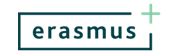 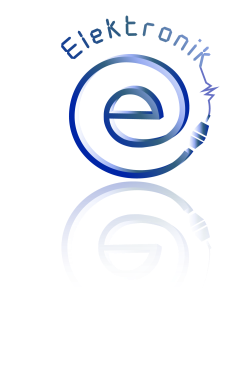 w Zespole Szkół Elektronicznych i Informatycznych w Sosnowcu(Wypełnia kandydat – DRUKOWANYMI LITERAMI)Imię ………………………………………….Nazwisko ……………………………………Data i miejsce urodzenia ……………………………..Nr telefonu …………………………………Klasa ………………………………………..Wychowawca ……………………………….(Wypełnia wychowawca klasy):Oceny w roku szkolnym 2018/19 (na koniec klasy drugiej) Średnia ocen z przedmiotów zawodowych w roku szkolnym 2018/19 ………….…….Frekwencja roczna na koniec II klasy ……………………………Ocena z zachowania ……………………………Ocena z języka angielskiego …………………………….Szczególne osiągnięcia w zakresie przedmiotów zawodowych (w tym udział w olimpiadach i konkursach, ukończone kursy, dotychczasowy udział w projektach europejskich, wolontariat, praca na rzecz szkoły, certyfikaty językowe) ……………………………………………………………………………………………………………………………………………………………………………………………….Informacja o przeciwwskazaniach zdrowotnych do wyjazdu:Uwagi wychowawcy klasy:Informacja o trudnej sytuacji materialnej rodziny, potwierdzona zaświadczeniem z MOPSu …….			TAK/NIE 	(proszę zaznaczyć)……………………………….Podpis wychowawcy klasy(Wypełnia rodzic)Wyrażam zgodę na udział mojego syna/mojej córki …………………………..… w projekcie " Staże zagraniczne - drogą do kariery zawodowej" (programu Erasmus+) oraz wyjazd na dwutygodniowy staż zawodowy do  Fundação Escola Profissional de Setúbal w Portugalii w maju 2020 roku. 
Planowany termin wyjazdu: 10-23.05.2020 ……………		………………………………Data  					Podpis rodzicaUWAGA!Kandydat jest zobowiązany do:- dostarczenia wypełnionego formularza do celów rekrutacji,- napisania cv i listu motywacyjnego (w języku angielskim),- załączenia kserokopii świadectw, certyfikatów, zaświadczeń, potwierdzających szczególne osiągnięcia, umiejętności językowe lub pracę na rzecz szkoły,- przystąpienia do testu językowego (termin testu zostanie ogłoszony na stronie internetowej szkoły),- złożenia wyżej wymienionej dokumentacji w terminie 
25 października 2019 g. 12.00 do sekretariatu szkolnego.Po zakwalifikowaniu uczestnik jest zobowiązany do:- brania czynnego udziału we wszystkich działaniach projektowych, w tym kursach pedagogiczno-kulturowych i językowych- zapoznania się z następującymi dokumentami: Programem projektu, Regulaminem stażu i Programem stażu.(Wypełnia uczeń)Wyrażam zgodę na przetwarzanie moich danych osobowych oraz upowszechnianie wizerunku w celu przeprowadzenia procesu rekrutacji 
do udziału w stażu oraz realizacji projektu Erasmus+……………		………………………………Data  			Podpis ucznia